Matrusri Engineering College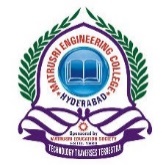 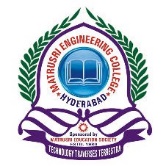                                                        (Sponsored by Matrusri Education Society, Estd:1980)#16-1-486, Saidabad. Hyderabad-500 059Ph: 040-24072764.www.matrusri.edu.inAPPLICATION FORM FOR FACULTY RECRUITMENT8) Employment (Particulars of your past position(s)10. Membership of Professional Bodies16.SPONSORED PROJECTS UNDERTAKEN:17.CONSULTANCY WORK DONE:18.SHORT TERM COURSES / WORKSHOPS/ SEMINARSETC. ORGANIZED19. Names and addresses of two References (atleast one of them should be familiar with your recent work)    20.  Is any of your relatives working in Matrusri Education Society sponsored institutions, i.e., Matrusri Engineering College (MEC), MVSR Engineering College (MVSREC) or Matrusri Institute of Post Graduate Studies (MIPGS) (if yes, provide details)Have you applied to any of positions in Matrusri Education Society sponsored institutions earlier,i.e.,MatrusriEngineering   College(MEC),MVSREngineeringCollege(MVSREC) orMatrusri Institute of Post Graduate Studies (MIPGS) (if yes, provide details)Any other relevant informationDate:Place:SIGNATUREOFTHEAPPLICANTDECLARATIONTOBESIGNEDBYTHEAPPLICANTI hereby declare that the statements made in this application are true to the best of my knowledge, if any false statement, deliberate omission, suppression or misrepresentation of facts will result in my application being rejected or, if discovered after employment, it will render me liable for disciplinary action which may include dismissal.Date:……………………SIGNATUREOFTHEAPPLICANT1Post to which applied:Post to which applied:1DepartmentDepartment2Name in full (Block letters)Name in full (Block letters)Mr./Ms./Dr.Mr./Ms./Dr.Mr./Ms./Dr.Mr./Ms./Dr.Mr./Ms./Dr.Mr./Ms./Dr.Mr./Ms./Dr.Mr./Ms./Dr.2Name in full (Block letters)Name in full (Block letters)Male/FemaleMale/Female3Date of BirthDate of BirthNationalityNationality4Father’s / Husband’s NameFather’s / Husband’s Name5AddressAddressAddress for CommunicationAddress for CommunicationAddress for CommunicationPermanent AddressPermanent AddressPermanent AddressPermanent AddressPermanent Address5AddressAddress5AddressAddress5AddressAddress5AddressAddress5Telephone No. with STD Code (O)Telephone No. with STD Code (O)(R)5Mobile No.Mobile No.Email:6CategoryCategoryOC / OBC / BC-A,B,C,D / SC / ST / Others : OC / OBC / BC-A,B,C,D / SC / ST / Others : OC / OBC / BC-A,B,C,D / SC / ST / Others : OC / OBC / BC-A,B,C,D / SC / ST / Others : OC / OBC / BC-A,B,C,D / SC / ST / Others : OC / OBC / BC-A,B,C,D / SC / ST / Others : OC / OBC / BC-A,B,C,D / SC / ST / Others : OC / OBC / BC-A,B,C,D / SC / ST / Others : 7Academic record starting with SSC: (please attach Xerox copies of certificates)Academic record starting with SSC: (please attach Xerox copies of certificates)Academic record starting with SSC: (please attach Xerox copies of certificates)Academic record starting with SSC: (please attach Xerox copies of certificates)Academic record starting with SSC: (please attach Xerox copies of certificates)Academic record starting with SSC: (please attach Xerox copies of certificates)Academic record starting with SSC: (please attach Xerox copies of certificates)Academic record starting with SSC: (please attach Xerox copies of certificates)Academic record starting with SSC: (please attach Xerox copies of certificates)Academic record starting with SSC: (please attach Xerox copies of certificates)7Name of the DegreeName of the College and PlaceName of the College and PlaceName of the UniversityName of the UniversityYear in which Degree/Diploma has been obtainedYear in which Degree/Diploma has been obtainedClass or Division with % of marksClass or Division with % of marksSubjects taken for specialization7(1)(2)(2)(3)(3)(4)(4)(5)(5)(6)777777S.NoEmployerPosition heldDate of JoiningDate of LeavingTotal Emoluments &Scale of Pay9Details of experience:Details of experience:9Teaching Experience–No. of years9Subjects handled for UG classes9Subjects handled for PG classes9Research Experience No. of years9Industrial Experience No. of years9Administrative Experience No. of yearsS.No.Name of the BodyStatus of Membership : Life/Annual11Have you published any papers or textbooks? If so, give particulars papers / books clearly mentioning the names of International / National Journals in the case of papers published and conferences participated for Presenting papers, names of publishers in the case of Textbooks(attach separate sheet)Have you published any papers or textbooks? If so, give particulars papers / books clearly mentioning the names of International / National Journals in the case of papers published and conferences participated for Presenting papers, names of publishers in the case of Textbooks(attach separate sheet)Have you published any papers or textbooks? If so, give particulars papers / books clearly mentioning the names of International / National Journals in the case of papers published and conferences participated for Presenting papers, names of publishers in the case of Textbooks(attach separate sheet)Have you published any papers or textbooks? If so, give particulars papers / books clearly mentioning the names of International / National Journals in the case of papers published and conferences participated for Presenting papers, names of publishers in the case of Textbooks(attach separate sheet)Have you published any papers or textbooks? If so, give particulars papers / books clearly mentioning the names of International / National Journals in the case of papers published and conferences participated for Presenting papers, names of publishers in the case of Textbooks(attach separate sheet)Have you published any papers or textbooks? If so, give particulars papers / books clearly mentioning the names of International / National Journals in the case of papers published and conferences participated for Presenting papers, names of publishers in the case of Textbooks(attach separate sheet)Have you published any papers or textbooks? If so, give particulars papers / books clearly mentioning the names of International / National Journals in the case of papers published and conferences participated for Presenting papers, names of publishers in the case of Textbooks(attach separate sheet)11National (No.)International (No.)National (No.)International(No.)11JournalsConferences11SeminarsWorkshops11Text BooksMonographs12No. of PhDs guided / currently guiding if any (Give details on a separate sheet if required)No. of PhDs guided / currently guiding if any (Give details on a separate sheet if required)No. of PhDs guided / currently guiding if any (Give details on a separate sheet if required)13No. of ME / M Tech Project works guided if any (Give details on a separate sheet if required)No. of ME / M Tech Project works guided if any (Give details on a separate sheet if required)No. of ME / M Tech Project works guided if any (Give details on a separate sheet if required)14No. of BE/B Tech Project works guided (Give details on a separate sheet if required)No. of BE/B Tech Project works guided (Give details on a separate sheet if required)No. of BE/B Tech Project works guided (Give details on a separate sheet if required)15Awards received if any (Give details on a separate sheet if required)Awards received if any (Give details on a separate sheet if required)Awards received if any (Give details on a separate sheet if required)Sponsoring AgencyTitle of projectAmount of grantPeriodCo investigators (if any)OrganizationTitle of projectAmount of grantPeriodCo investigators (if any)S.NoTitle of programNo. of daysAny other detailsNameOccupation/PositionAddressE-mailPhone NoS.No.NameDesignationInstitutionRelationship